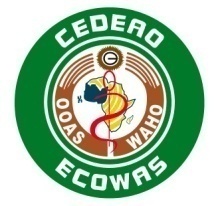 ORGANISATION OUEST-AFRICAINE DE LA SANTÉ (OOAS)******AVIS À MANIFESTATION D’INTÉRÊT Référence No FM/TEND/AMI//2021/01/bkRECRUTEMENT D’UN CONSULTANT INDIVIDUEL POUR LE DÉPLOIEMENT DE MICROSOFT OFFICE 365 ENTREPRISE, LA CONCEPTION ET LE DÉPLOIEMENT D’UN PORTAIL INTRANET BASE SUR MICROSOFT SHAREPOINTL'Organisation Ouest Africaine de la Santé (OOAS) est l’institution en charge des questions sanitaires de la Communauté économique des États de l'Afrique de l'Ouest (CEDEAO), ayant pour mandat d'offrir le niveau le plus élevé en matière de prestations de soins de santé aux populations de la sous-région. L’OOAS, pour mener à bien sa mission, se doit de demeurer un référentiel de données de santé, conformément aux avancées réalisées en matière de  révolution numérique notamment le système moderne de messagerie électronique et de l’intranet. À cet effet, l'OOAS prévoit de migrer vers Microsoft 365 Entreprise. L’objectif de l’Organisation est de contribuer à la mise en place d’un espace moderne de travail et hautement fonctionnel, dans lequel tous les utilisateurs pourront profiter d'un environnement sécurisé et hautement fiable pour échanger des courriels, des idées, avoir des conversations et travailler en étroite collaboration afin de réaliser une productivité maximale.  C'est dans ce contexte que l’OOAS souhaite recruter un consultant ayant des qualifications et l’expérience requises pour le déploiement de Microsoft office 365 entreprise ainsi que la conception et le déploiement d'un portail intranet basé sur Microsoft SharePoint.    En outre, le consultant sera chargé de renforcer l’infrastructure numérique et la sécurité du réseau informatique de l’OOAS.      Le consultant sera intégré à l'unité informatique de l’OOAS et travaillera en collaboration avec les membres de ladite unité ainsi qu’avec les membres de l'équipe d’informatique médicale de l’Afrique de l’Ouest (WAHIT).     Qualifications, expériences et compétences requises Avoir au moins un diplôme de licence en développement de logiciels, en réseaux et télécommunication ou dans toute autre discipline connexe,  Justifier de cinq (5) ans d'expérience professionnelle minimum  en matière de systèmes d’administration réseau et de configuration de serveurs ; une expérience dans l’un des deux systèmes de virtualisation d’applications notamment Microsoft Hyper-V ou Vmware ESXi/vCenter, serait un atout supplémentaire, Avoir une expérience pertinente dans la conception, la planification, le déploiement et l'administration d'un Tenant Microsoft Office 365 Entreprise, la sécurité informatique, le déploiement et la migration de systèmes de messagerie et d'outils collaboratifs Microsoft,  Avoir des connaissances avancées dans les domaines ci-après : SharePoint Server Farm, Exchange Server & Online (Office365), Windows Server 2016/2012, Avoir une connaissance de l'ensemble des règles et des protocoles d'échange de données des systèmes réseaux et informatique, des systèmes d'exploitation et des diagnostics de système,  Posséder une bonne compréhension des protocoles de réseau, des systèmes d'exploitation et des procédures de test des systèmes,  Être capable de déployer des solutions dans des environnements informatiques hétérogènes (systèmes Microsoft et Linux),  La possession d’une ou de plusieurs des certifications suivantes serait un atout supplémentaire : Une certification ITIL et/ou COBIT ;   Certification MCSA : Office 365; Certification Microsoft 365 : Une certification d’Administrateur de Messagerie ; Certification Microsoft 365 : Fundamentals ou  autre certification cloud ;  Toute autre certification professionnelle dans le domaine des réseaux et des serveurs ; Avoir une bonne capacité de rédaction de documents techniques, Être très proactif et avoir d'excellentes aptitudes de communication et d'écoute,  Être capable de travailler sous pression et de gérer le stress, Être capable de travailler dans un environnement multiculturel,  Avoir le sens de la curiosité et l’esprit participatif et être capable de travailler avec dynamisme, rigueur et un degré élevé d’autonomie,   Avoir l’esprit d'équipe et avoir le sens de l'organisation sont également essentiels, Avoir une bonne maîtrise (orale et écrite) de l'une quelconque des langues officielles de la CEDEAO que sont l’anglais, le français et le portugais. Une connaissance pratique d'une deuxième langue serait un atout supplémentaire.Contenu de l’AMI Les personnes intéressées par le présent avis de l’Organisation Ouest-Africaine de la Santé (OOAS) sont invitées à manifester leur intérêt.   Le consultant sera recruté pour une période déterminée de douze (12) mois sous réserve de trois (3) mois de période probatatoire. Le salaire et les avantages complémentaires consolidés sont très attrayants.   Le Consultant est basé au siège de l'OOAS à Bobo-Dioulasso au BURKINA FASO. Il ou elle peut être amené(e) à voyager à travers l’espace CEDEAO.  Les candidats intéressés par le présent avis sont invités à manifester en fournissant des informations attestant des qualifications et compétences requises pour exécuter la mission de consultation (Lettre de motivation indiquant le poste, un curriculum vitae détaillé, y compris la description de missions et expériences similaires obtenues dans le passé, et les copies des documents justificatifs).  Les Consultants seront sélectionnés conformément aux procédures de sélection de consultants individuels définies par le code de passation des marchés de la CEDEAO. La sélection finale se fera après entretien avec les candidats présélectionnés.Informations, délai et lieu de dépôt des dossiers de candidature  Les personnes intéressées peuvent télécharger les termes de référence (TDR) accessibles sur le site Web de l'OOAS à l'adresse suivante : www.wahooas.org/tenders  Des informations complémentaires peuvent être obtenues auprès de : Mme Lalaissa AMOUKOU, Courriel: lamoukou@wahooas.org . Les dossiers de candidature doivent être envoyés via la plateforme https://data.wahooas.org/tenders/tenders/list . La date limite de réception des dossiers de candidature est fixée au 18 mars 2021 à 12h00 GMT.Prof Stanley OKOLODirecteur général